Светильники общего назначения СВЕТОДИОДНЫЕ ВСТРАИВАЕМЫЕ, т.м. "Feron", серии (тип): ALмодель AL2117Инструкция по эксплуатации и технический паспортОписание и назначение товараСветильники AL2117 тм «FERON» - встраиваемые светильники общего назначения со светодиодными источниками света. Предназначены для общего освещения жилых, общественных, производственных помещений.Светильники предназначены для работы в сети переменного тока с номинальным напряжением 230В/50Гц. Качество электроэнергии должно соответствовать требованиям  ГОСТ Р 32144-2013.Светильники предназначены для использования только внутри помещений. Технические характеристики**представленные в данном руководстве технические характеристики могут незначительно отличаться, производитель имеет право вносить изменения в конструкцию продукта без предварительного уведомления (см. на упаковке)КомплектацияСветильник 4шт.Инструкция по эксплуатации 4шт.Коробка упаковочная (1 коробка на 4 комплектов светильников).Меры предосторожности и правила эксплуатацииСветильник работает от сети переменного тока с номинальным напряжением 230В/50Гц, которое является опасным. К работе со светильником допускаются лица, имеющие группу по электробезопасности не ниже III. Для установки и подключения светильников обратитесь к квалифицированному электрику.Все работы со светильником проводить только при отключенном электропитании.Запрещена эксплуатация светильника с поврежденным питающим кабелем, любыми поврежденными деталями или составными частями светильника.Запрещена эксплуатация светильника в пожароопасных или взрывоопасных помещениях.Светильники соответствуют классу защиты от поражения электрическим током I по ГОСТ Р МЭК 60598-1. Не использовать без провода защитного заземления.Не устанавливать светильники вблизи нагревательных приборов не накрывать корпус светильника теплоизоляционным материалом.Не осуществлять подключение светильника через диммер.Не вскрывайте корпус светильника или драйвера, это может привести к повреждению внутренних частей конструкции светильника.Эксплуатировать светильники в сетях, не соответствующих требованиям ГОСТ Р 32144-2013 или в сетях, не защищенных от грозовых или импульсных сетевых помех, запрещено.Радиоактивные и ядовитые вещества в состав светильника не входят.ПодключениеУбедитесь, что электропитание отключено. Отверните боковые винты крепления рамки светильника, снимите рамку и рассеиватель светильника, пропустите провода питания через кабельный ввод. Затем подключите драйвер к сети, согласно следующей схеме: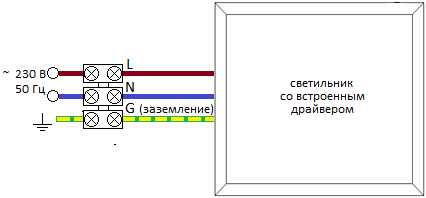 Перед установкой светильника с 3D-рассеивателем снимите с рассеивателя защитную пленку.Установите светильник в ячейку подвесного потолка типа Армстронг.Накладной монтаж светильников осуществляется на ровные потолки из любого строительного нормально воспламеняемого материала. В потолке должно быть предусмотрено отверстие для проводов питания светильника. Светильники должны быть надежно зафиксированы на поверхности при помощи саморезов (нет в комплекте поставки). Рассеиватель закрепляется по окончании монтажа светильника на поверхность.Включите питание.Обслуживание светильникаВсе работы по обслуживанию светильника осуществлять только при отключенном электропитании.Протирку светильника от пыли производить сухой мягкой тканью по мере необходимости.Характерные неисправности и методы их устраненияЕсли после произведенных действий светильник не загорается, то дальнейший ремонт не целесообразен (неисправимый дефект). Обратитесь в место продажи светильника.ХранениеСветильники хранятся в картонных коробках в ящиках или на стеллажах в помещениях при температуре окружающей среды от -20°С до +60°С при относительной влажности окружающей среды, не превышающей 80% при температуре 25°С. Срок хранения светильника на складе не более двух лет.ТранспортировкаСветильник в упаковке пригоден для транспортировки автомобильным, железнодорожным, морским или авиационным транспортом.УтилизацияСветильники не содержат дорогостоящих или токсичных материалов и комплектующих деталей, требующих специальной утилизации. По истечении срока службы светильник необходимо разобрать на детали, рассортировать по видам материалов и утилизировать как бытовые отходы.СертификацияПродукция сертифицирована на соответствие требованиям ТР ТС 004/2011 «О безопасности низковольтного оборудования», ТР ТС 020/2011 «Электромагнитная совместимость технических средств», ТР ЕАЭС 037/2016 «Об ограничении применения опасных веществ в изделиях электротехники и радиоэлектроники». Продукция изготовлена в соответствии с Директивами 2014/35/EU «Низковольтное оборудование», 2014/30/ЕU «Электромагнитная совместимость».Информация об изготовителе и дата производстваСделано в Китае. Изготовитель: «NINGBO YUSING LIGHTING CO., LTD» Китай, No.1199, MINGGUANG RD.JIANGSHAN TOWN, NINGBO, CHINA/Нинбо Юсинг Лайтинг, Ко., № 1199, Минггуан Роуд, Цзяншань Таун, Нинбо, Китай. Филиалы завода-изготовителя: «Ningbo Yusing Electronics Co., LTD» Civil Industrial Zone, Pugen Village, Qiu’ai, Ningbo, China / ООО "Нингбо Юсинг Электроникс Компания", зона Цивил Индастриал, населенный пункт Пуген, Цюай, г. Нингбо, Китай; «Zheijiang MEKA Electric Co., Ltd» No.8 Canghai Road, Lihai Town, Binhai New City, Shaoxing, Zheijiang Province, China/«Чжецзян МЕКА Электрик Ко., Лтд» №8 Цанхай Роад, Лихай Таун, Бинхай Нью Сити, Шаосин, провинция Чжецзян, Китай; "Hangzhou Junction Imp.and Exp. Co.,LTD." Адрес: No.95 Binwen Road,Binjiang District, Hangzhou, China/ООО "Ханчжоу Джанкшин Имп. Энд. Эксп. Компания". Адрес; №95 Бинвин шоссе, район Бинзянь, г. Ханчжоу, Китай. Уполномоченный представитель в РФ/Импортер: ООО «СИЛА СВЕТА» Россия, 117405, г. Москва, ул. Дорожная, д. 48, тел. +7(499)394-69-26.Дата изготовления нанесена на корпус светильника в формате ММ.ГГГГ, где ММ – месяц изготовления, ГГГГ – год изготовления.Гарантийные обязательстваСрок гарантийного обслуживания товара составляет 2 года (24 месяца) со дня продажи. Гарантия предоставляется на работоспособность светильника при соблюдении правил эксплуатации, транспортировки и хранения.Гарантийные обязательства осуществляются на месте продажи товара, Поставщик не производит гарантийное обслуживание розничных потребителей в обход непосредственного продавца товара.Началом гарантийного срока считается дата продажи товара, которая устанавливается на основании документов (или копий документов) удостоверяющих факт продажи, либо заполненного гарантийного талона (с указанием даты продажи, наименования изделия, даты окончания гарантии, подписи продавца, печати магазина).В случае отсутствия возможности точного установления даты продажи, гарантийный срок отсчитывается от даты производства товара, которая нанесена на корпус товара в виде надписи, гравировки или стикерованием. Если от даты производства товара, возвращаемого на склад поставщика прошло больше срока гарантии, то гарантийные обязательства НЕ выполняются без наличия заполненных продавцом документов, удостоверяющих факт продажи товара.Гарантия недействительна, если изделие использовалось в целях, не соответствующих его прямому назначению; дефект возник после передачи изделия потребителю и вызван неправильным или небрежным обращением, не соблюдением требований, изложенных в данной инструкции. А также, в случае воздействия непреодолимых сил (в т.ч. пожара, наводнения, высоковольтных разрядов и молний и пр.), несчастным случаем, умышленными действиями потребителя или третьих лиц.Срок службы светильника 5 лет.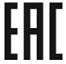 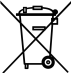 Диапазон рабочего напряжения185-265В185-265ВЧастота сети50Гц50ГцПотребляемая мощность не более (см. на упаковке)40Вт 40Вт Коэффициент мощности Pf, не менее>0,9>0,9Количество светодиодов42 LED42 LEDТип светодиодовsmd3030smd3030Номинальный световой поток, ±10%3500лм±10%4000лм±10%Коррелированная цветовая температура4000К, 6500К (см. на упаковке)4000К, 6500К (см. на упаковке)Общий индекс цветопередачи, Ra>80>80Угол рассеяния светильника120°120°Класс светораспределения по ГОСТ Р 54350-2015Прямого света (П)Прямого света (П)Тип кривой силы света по ГОСТ Р 54350-2015Косинусная (Д)Косинусная (Д)Габаритная яркость<3500 кд/м2<3500 кд/м2Степень защиты от пыли и влагиIP40IP40Класс защиты от поражения электрическим токомIIКоэффициент пульсации освещенности<5% (без пульсаций)<5% (без пульсаций)Материал рассеивателяМатовый акриловый полимерПластик с 3D эффектом(перед установкой светильника необходимо снять с рассеивателя защитную пленку)Материал корпусаАлюминий, стальАлюминий, стальГабаритные размеры, мм595×595×25мм595×595×25ммКлиматическое исполнениеУХЛ4УХЛ4Рабочая температура0.. +35 °С0.. +35 °ССрок службы светодиодов50000 часов50000 часовВнешние проявления и дополнительные признаки неисправностиВероятная причинаМетод устраненияПри включении питания светильник не работаетОтсутствует напряжение в питающей сетиПроверьте наличие напряжения питающей сети и, при необходимости, устраните неисправностьПри включении питания светильник не работаетНеправильная схема подключенияПроверьте схему подключения и устраните неисправностьПри включении питания светильник не работаетПлохой контактПроверьте контакты в схеме подключения и устраните неисправностьПри включении питания светильник не работаетПоврежден питающий кабельПроверьте целостность цепей и целостность изоляцииВ выключенном состоянии светильник наблюдается тусклое свечение светильникаСветильник подключен через выключатель со светодиодной или неоновой подсветкойНе является неисправностью. Отключите светодиодную подсветку в выключателе, либо замените выключатель. При необходимости обратитесь к квалифицированному электрику.В выключенном состоянии светильник наблюдается тусклое свечение светильникаВыключатель рвет нейтральный проводник, а не фазовыйНе является неисправностью светильника. Устраните ошибку подключения. При необходимости обратитесь к квалифицированному электрику.